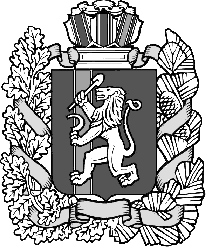 Администрация Дзержинского сельсоветаДзержинского района Красноярского краяПОСТАНОВЛЕНИЕс. Дзержинское30.03.2018                                                                                               № 33-пО мерах по обеспечению безопасностинаселения и объектов экономики впериод ледохода и половодья в 2018 году            В целях эффективной и своевременной подготовки к весеннему паводку, обеспечения защиты населения и  сохранности материально-технических ресурсов в период ледохода и половодья на территории сельсовета в 2018 году, на основании Федерального закона “О защите населения и территорий от чрезвычайных ситуаций природного и техногенного характера» от 21.12.1994 года № 68-ФЗ и в соответствии со ст.18,31 Устава Дзержинского сельсовета, ПОСТАНОВЛЯЮ:1. Организацию работ по безопасному пропуску паводковых вод на территории сельсовета возложить на комиссию по предупреждению и ликвидации чрезвычайных ситуаций и обеспечению пожарной безопасности.2. Создать оперативную группу по обследованию  объектов в паводковый период согласно приложению№1.          3. Утвердить план мероприятий по обеспечению безопасности населения, сохранности объектов и материально-технических ресурсов в период ледохода и половодья на территории  Дзержинского сельсовета в 2018 году, согласно приложению №2.        4. Утвердить перечень предприятий и организаций, предоставляющих автомобильную и инженерную технику, а также запас строительных материалов в оперативное управление КЧС и ПБ, согласно приложению №3.       5. Ведущему специалисту по ГОЧС и ПБ Холодилову В.И. через СМИ, распространение памяток, провести информационную работу по  предупреждению населения о возможных зонах подтопления и правилах поведения при угрозе подтопления.	         6 .Опубликовать постановление в газете «Дзержинец».                                                                              7. Постановление вступает в силу в день, следующий за днем его официального опубликования. Контроль за выполнением настоящего постановления возложить на заместителя главы сельсовета А.С. Алексеева.Глава сельсовета                                                                                    А.И. Сонич                                                                                                                                                                Приложение №1	                                                    к постановлению администрации                                                                           сельсовета  №33-п от 30.03.2018г. Состав оперативной группы по обследованию объектов в паводковый период 2018годаА.С. Алексеев – заместитель главы сельсовета, руководитель группы;В.И. Холодилов – ведущий специалист по ГОЧС и ПБ администрации сельсовета;М.А. Напиленок  -  главный специалист по вопросам ЖКХ администрации сельсовета;Д.В. Кравченко –  директор Дзержинского филиала ГП «КрайДЭО» (по согласованию);О.Н. Владимирова – главный специалист по имущественным и земельным отношениям администрации сельсовета.                                                                         Приложение №2	                                                   к постановлению администрации	 сельсовета №33-п от 30.03.2018г.План мероприятий по обеспечению безопасности населения и сохранности объектов экономики и материально- технических ресурсов в период ледохода и половодьяна территории Дзержинского сельсовета в 2018году.                                                                            Приложение №3	                                                         к постановлению администрации	   сельсовета №33-п от 30.03.2018г.Переченьпредприятий и организаций, предоставляющих автомобильную и инженерную технику, а также запас строительных материалов в оперативное управление КЧС и ПБ№НаименованиемероприятийСрокисполненияИсполнители1.Организация и проведение заседания КЧС и ПБ по отработке противопаводковых мероприятий и планированию порядка действий сил и средств на территориях возможного затопления (подтопления) до 25.03.18.Председатель КЧС и ПБ2.Проверка состояния систем оповещения, проверка и корректировка схемы оповещения руководящего состава и членов КЧС и ПБдо 30.03.18.Ведущий специалист по ГОЧС и ПБ администрации сельсовета3.Изготовление и распространение среди населения, проживающего в зонах возможного затопления (подтопления), памяток по действиям населения при угрозе затопления (подтопления).до 01.04.18.Ведущий специалист по ГОЧС и ПБ администрации сельсовета4.Проведение с населением, проживающим в зонах возможного затопления (подтопления) занятий по сигналам оповещения об угрозе затопления (подтопления) и порядок проведения эвакуации.до 01.04.18.Ведущий специалист по ГОЧС и ПБ администрации сельсовета5.Создание резерва медикаментов, перевязочных средств, реактивов, диагностических средств, медицинского и санитарного имущества, дезинфицирующих средств и биопрепаратов для оказания медицинских и ветеринарной помощи  до  01.04.18.КГБУЗ «Дзержинская РБ»КГБУ «Отдел ветеринарии по Дзержинскому району»6.Проведение весенних обработок и плановых прививок животным против особо опасных, карантинных заболеваний (сибирской язвы, классической чумы свиней, ящура) до 11.04.18.КГБУ «Отдел ветеринарии по Дзержинскому району»7.Подготовка ёмкостей для создания запасов воды в местах предполагаемого расселения населениясогласно паводковой обстановкеГлавный специалист по вопросам ЖКХ администрации сельсовета8.Создание необходимого запаса материально-технических ресурсов и ГСМдо  01.04.18.Ведущий специалист по ГОЧС и ПБ администрации сельсовета9.Защита источников водоснабжениядо 01.04.18Главный специалист по вопросам ЖКХ администрации сельсовета10.Проведение работ по отводу склоновых стоков и обвалованию трансформаторных подстанций, расположенных в пониженных местахдо 02.04.18.ООО «Энергия» ДФ ПАО МРСК «Сибири»11.Разработка технологических регламентов на выполнение работ по содержанию автодорог в условиях переувлажнённых грунтов. Создание запаса необходимых материалов, проведение проверки готовности техники, оборудования и инструмента. Осмотр искусственных сооружений, принятие необходимых мер по локализации и предупреждению развития опасных процессов в констукциях водопроводных труб и мостов. Очистка входных и выходных отверстий труб, нагорных канав, кюветов от снега и льда. Устройство канав в пониженных местах автодорог для отвода талой воды при значительном накоплении снежной массы на обочинах и откосах.  до 02.04.18.Дзержинский филиал ГП «КрайДЭО»Главный специалист по вопросам ЖКХ администрации сельсовета12.Подготовка автомобилей и маршрутов эвакуации населения, материально-технических средств и сельскохозяйственных животных.согласно паводковой обстановки.Ведущий специалист по ГОЧС и ПБ администрации сельсовета13.Организация мероприятий по охране общественного порядка в местах затопления (подтопления), в местах размещения эвакуированного населения.согласно паводковой обстановки.Отделение полиции №1 МО МВД РФ «Абанский»14.Проверка готовности предприятий к работе в условиях возможного подтопления паводковыми водами.до 02.04.18.Члены КЧС и ПБ15.Проведение предупредительных мероприятий по сохранению дорог, мостов, расчистка водостоков. Очистка входных и выходных отверстий труб, нагорных канав, кюветов от снега и льда, ремонт проезжих мостиков в населённых пунктах.до 02.04.18.Ведущий специалист по ГОЧС и ПБ администрации сельсовета, главный специалист по вопросам ЖКХ администрации сельсовета16.Обеспечение контроля за состоянием и безопасностью ГТСпостоянноВедущий специалист по ГОЧС и ПБ администрации сельсовета17.Подготовка мест временного размещения граждан на случай возможной эвакуации, мест складирования эвакуируемого имущества, мест размещения выводимого из подтапливаемой зоны скота.До 02.04.18.Ведущий специалист по ГОЧС и ПБ администрации сельсовета18. Организация установки нештатных водомерных постов наблюдения за паводковой ситуацией в населенных пунктах, расположенных на водоемах и передачи информации в дежурную смену ЕДДС Дзержинского районав течении паводкового периодаВедущий специалист по ГОЧС и ПБ администрации сельсовета19.Провести проверку готовности формирований предприятий для ведения АСДНР в зоне возможного подтопления. до 01.04.18.Руководители предприятий и организаций20.Укрепить опоры мостов, плотин, произвести очистку затворов, предупредительные сбросы воды в прудах.до 02.04.18.Ведущий специалист по ГОЧС и ПБ администрации сельсовета21.Обеспечивать минимальный уровень воды в прудах в период половодья и паводков.в течении паводка Ведущий специалист по ГОЧС и ПБ администрации сельсовета22.Обеспечить готовность лодок, плотов, других плавсредств в населённых пунктах предполагаемого затопления.  до 02.04.18.Общество охотников и рыболовов23.Организация экстренного оповещения и эвакуация населения и материальных ценностей при возникновении угрозы подтопления в паводковый периодС 19.03 2018 по 09.06.2018г.Ведущий специалист по ГОЧС и ПБ администрации сельсовета№предприятияАвтомо-били, автобусы, едТрактора, бульдозераЭкскава-торыУст-ка для откачки водыПило-мате-риалыАвто-кранСтройбригада1.Дзержинский филиал ГП « КрайДЭО»5112.ООО «Альфа»3.ООО «Дзержинское АТП-М и ЗП»1/14.МУП ДКП15.МУП «Жилсервис» 111